Washington Oak ElementaryPermanent Walker/Pick Up Form2016-2017Student’s Name: ______________________________________________Grade:________________ Teacher: _______________________________My child will be a permanent walker/pick up on the following days;        Mondays         Tuesdays       Wednesdays        Thursdays            Fridays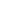 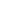 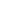 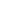 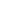 ________I understand that a person listed on the school “blue” card needs to meet my child at the gym doors on the days marked above._______ I understand that written notification must be received by the school in order to change this dismissal.  Phone calls and emails are not accepted as notification for change of dismissal.________I understand that a photo id may be requested at anytime when my child is being picked up._________________________________________     __________________________             Parent Signature					Date